Четыре формы родительского воспитания, которые приводят к детским психологическим травмам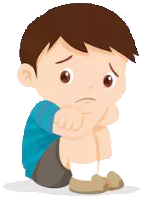 В статье – четыре формы насилия по отношению к детям, которые приводят к психологическим травмам: депрессиям, соматическим заболеваниям, суициду. Большинство родителей не понимают, что считается жестоким обращением с ребенком. Некоторые с уверенностью скажут: «Я не бью своего ребенка, значит, в нашей семье нет никакого жестокого обращения с ним».Четыре формы насилия по отношению к ребенкуЗа жестокое обращение с детьми определяется уголовная ответственность в виде лишения свободы на срок до трех лет (ст. 156 УК).1. Психологическое (эмоциональное) насилиеКак проявляетсяОтвержение– родители принижают достоинства ребенка, враждебно относятся к нему;– высмеивают ребенка за проявление эмоций и чувств, а также унижают публично;– превращают ребенка в «козла отпущения», постоянно критикуют.
Терроризирование– угрожают убить ребенка и причинить физический вред;– угрожают совершить насилие над самим ребенком («Не будешь слушаться – накажу»);
Изоляция– лишают ребенка возможности общаться со сверстниками или взрослыми как дома, так и вне его;– у ребенка в этом случае возникает ощущение полного одиночества, изоляции от других людей.
Игнорирование– отсутствует эмоциональный отклик на нужды ребенка и его попытки к общению;– лишают эмоциональной стимуляции (общения, проведения совместного досуга);– общаются с ребенком только в случае крайней необходимости;– отсутствует проявление привязанности к ребенку, любви, заботы.Последствия для ребенкаШкольная неуспеваемость, отвержение сверстниками; чрезмерная привязанность к взрослому, который уделяет внимание ребенку; уходы из дома, агрессивное поведение; уступчивость, податливость; боязнь людей, их гнева; депрессии, печаль, беспомощность, заторможенность. Депрессия, низкая самооценка, суицидальное поведение, психосоматические заболевания (аллергия, заболевания кожи, боли в брюшной полости и пр.).2. Пренебрежение основными потребностями ребенкаКак проявляетсяПроисходит тогда, когда родитель не хочет или неспособен удовлетворять нужды ребенка для развития физических, эмоциональных и интеллектуальных способностей. Родители могут:– оставлять ребенка без присмотра;– не оказывать ребенку квалифицированной медицинской помощи;– не проявлять должного внимания, опеки, защиты;– не обеспечивать полноценным питанием, ребенок бывает истощен;– не обеспечивать достаточным количеством одежды или она не соответствует сезону;– не способствовать получению адекватного образования.Пренебрежение основными нуждами ребенка часто сочетается с физическим и психическим насилием.Последствия для ребенка1. Низкая школьная успеваемость.
2. Повышенная утомляемость, апатичность, подавленное настроение.
3. Задержка в развитии: моторного, речевого, интеллектуального, социального, поведенческого компонентов.
4. Беспокойство, сниженный эмоциональный фон, слезливость, молчаливость, склонность к одиночеству, низкая самооценка.
5. Стремление любыми способами, вплоть до нанесения самоповреждений, привлечь к себе внимание взрослых.
6. Агрессивность и импульсивность.
7. Девиантное поведение, вплоть до вандализма; употребление психоактивных веществ.
8. Неумение общаться с людьми, дружить либо неразборчивое дружелюбие.
9. Ребенок брошен, находится без присмотра, не имеет подходящей одежды, жилища.3. Физическое насилие
Как проявляетсяПроявляется родителями в преднамеренном нанесении физического повреждения ребенку. Эти повреждения приводят к серьезным (требующим медицинской помощи) нарушениям физического, психического здоровья или отставанию в развитии ребенка.

Признаки физического насилия над ребенком:– синяки, ссадины не в обычных для детей местах, а на голове, лице, ушах, спине, плечах;– следы укусов, ожогов (например, от сигарет);– кровоподтеки, царапины;– боли в животе или желудочные расстройства;– потеря веса или избыточный вес, признаки недоедания;– родители поздно обращаются за медицинской помощью;– родители могут давать путаные и противоречивые объяснения о случившемся;– обвиняют ребенка в том, что он сам нанес себе повреждения.Последствия для ребенка1. Болезненное отношение к замечаниям, критике.
2. Заискивающее поведение, чрезмерная уступчивость.
3. Псевдовзрослое поведение (внешне копирует поведение взрослых).
4.Склонность к поджогам, воровство.
5. Стремление скрыть травму (непереодевание на физкультуру).
6. Замкнутость и отсутствие друзей, одиночество (при этом ребенок может пытаться манипулировать другими или вести себя отстраненно и неприступно).
7. Жестокость по отношению к животным, другим детям.
8. Злоупотребление алкоголем или наркотиками.
9. Прогулы, неоднократные попытки сбежать из дома и отказ возвращаться домой.
10. Общие трудности с налаживанием и поддержанием межличностных отношений.
11. Депрессивные состояния.4.Сексуальное насилие
Как проявляетсяСексуальное насилие происходит тогда, когда ребенка вовлекают с его согласия или без такового, осознаваемое или неосознаваемое им в силу незрелости, в сексуальные действия.

Развращением считается не только собственно половой акт, но и другие сексуальные действия (демонстрация порнографических материалов, половых органов, подглядывание за ребенком во время раздевания и др.).Последствия для ребенка1. Ночные кошмары, страхи, регрессивное поведение (появление действий или поступков, характерных для младшего возраста).
2. Беспричинные нервно-психические расстройства.
3. Замкнутость, стремление к уединению.
4. Изменение ролевого поведения (берет на себя функции родителя).
5. Ухудшение взаимоотношений со сверстниками.
6. Нарушение эмоционально-волевой сферы.
7. Неуверенность в себе, заниженная самооценка.
8. Агрессивность (часто немотивированная).
9. Нарушение познавательной деятельности.
10. Депрессия, угрозы или попытки самоубийства.